Teaching notes Give students a front cover (tree or Father Christmas), and a blank template sheet. For an added challenge, give students two blank templates, and they can decorate one themselves. Ask them to write 24 challenges, tasks, revision activities, geographical features, case study facts etc. on the template sheet.Encourage students to cut out the numbered windows and then stick the front cover and template sheet together. Encourage them to open a door each day, and complete the challenges, activities or just simply use to revise. 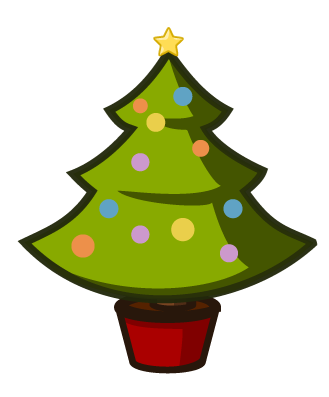 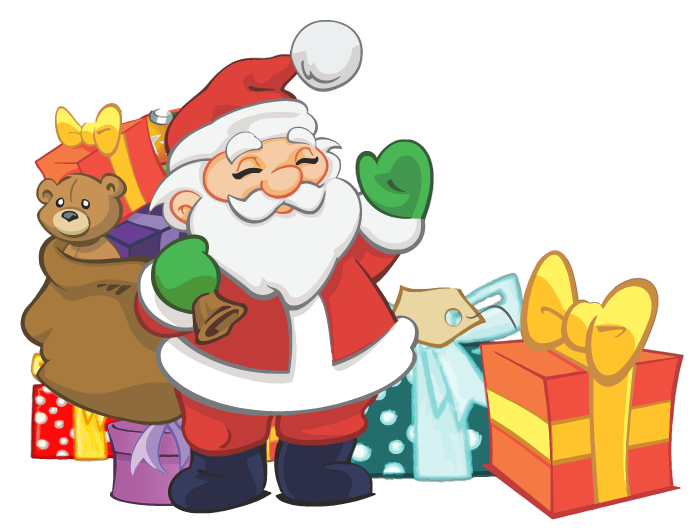 